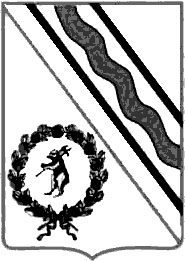 Администрация Тутаевского муниципального районаРАСПОРЯЖЕНИЕОт 27.02.2018 № 09-рг. ТутаевО назначении ответственного лица за реализацию мероприятий, предусмотренныхпорядком уведомления о возникновении личной заинтересованности муниципального служащего Тутаевского муниципального района при исполнении должностных (служебных) обязанностей, которая приводит или может привести к конфликту интересовВ соответствии с Федеральным законом от 25 декабря 2008 года № 273-ФЗ «О противодействии коррупции», Постановлением Администрации Тутаевского муниципального района от 29.07.2016 № 595 «Об утверждении порядка уведомления о возникновении личной заинтересованности муниципального служащего Тутаевского муниципального района при исполнении должностных (служебных) обязанностей, которая приводит или может привести к конфликту интересов»1. Назначить управляющего делами Администрации Тутаевского муниципального района Балясникову С.В. ответственным за реализацию мероприятий, предусмотренных порядком уведомления о возникновении личной заинтересованности муниципального служащего Тутаевского муниципального района при исполнении должностных (служебных) обязанностей, которая приводит или может привести к конфликту интересов. 2. Контроль за исполнением настоящего распоряжения возложить на управляющего делами Администрации Тутаевского муниципального района С.В. Балясникову.3. Настоящее распоряжение вступает в силу со дня его подписания.Глава Тутаевскогомуниципального района						         Д.Р. Юнусовглавный специалист юридического отделаадминистративно-правовогоуправления  Администрации ТМР    А.С. Смолин                       ___________  _________ (исполнитель) 2-00-19                                                                       подпись           дата  согласованоначальник  юридического отделаадминистративно-правовогоуправления  Администрации ТМР    В.В. Коннов                       __________     _________                                                                                                               подпись           датауправляющий деламиАдминистрации ТМР                     С.В. Балясникова                    __________     _________                                                                                                                 подпись          дата192-004                    Электронная копия сдана                                                                  ___________ _________                                                                                                                 подпись         датаСпециальные отметкиРассылкаИсполнитель